Die angegebenen Daten werden von der Geschäftsstelle des LandFrauenverbandes Südbaden und von Ihrem LandFrauenbezirk ausschließlich zur verbandsinternen, vereinsbezogenen Kommunikation verwendet.Bezirk:      Bezirk:      Bezirk:      Ortsverein:      Ortsverein:      Mitglieder:      Mitglieder:      Stimmberechtigte:Stimmberechtigte:Datum:      Ort:      Ort:      Wahlleitung:      Wahlleitung:      Wahlleitung:      Wahlleitung:      Wahlleitung:      Wahlleitung:      Nachname, VornameNachname, VornameStraße, PLZ WohnortTelefon     TelefaxTelefon     TelefaxMailMailGeburts-datumGeburts-datumStimmen-zahl Wahl eines „klassischen“ Vereinsvorstands             oder              Wahl eines VorstandsteamsAnstelle der 1. Vorsitzenden und der Stellvertreterin(nen) kann auch ein maximal dreiköpfiges Vorstandsteam gewählt werden.Wichtig bei der Wahl eines Teams ist die Bestimmung einer Vorstandssprecherin, die auch der Geschäftsstelle mitgeteilt wird. Wahl eines „klassischen“ Vereinsvorstands             oder              Wahl eines VorstandsteamsAnstelle der 1. Vorsitzenden und der Stellvertreterin(nen) kann auch ein maximal dreiköpfiges Vorstandsteam gewählt werden.Wichtig bei der Wahl eines Teams ist die Bestimmung einer Vorstandssprecherin, die auch der Geschäftsstelle mitgeteilt wird. Wahl eines „klassischen“ Vereinsvorstands             oder              Wahl eines VorstandsteamsAnstelle der 1. Vorsitzenden und der Stellvertreterin(nen) kann auch ein maximal dreiköpfiges Vorstandsteam gewählt werden.Wichtig bei der Wahl eines Teams ist die Bestimmung einer Vorstandssprecherin, die auch der Geschäftsstelle mitgeteilt wird. Wahl eines „klassischen“ Vereinsvorstands             oder              Wahl eines VorstandsteamsAnstelle der 1. Vorsitzenden und der Stellvertreterin(nen) kann auch ein maximal dreiköpfiges Vorstandsteam gewählt werden.Wichtig bei der Wahl eines Teams ist die Bestimmung einer Vorstandssprecherin, die auch der Geschäftsstelle mitgeteilt wird. Wahl eines „klassischen“ Vereinsvorstands             oder              Wahl eines VorstandsteamsAnstelle der 1. Vorsitzenden und der Stellvertreterin(nen) kann auch ein maximal dreiköpfiges Vorstandsteam gewählt werden.Wichtig bei der Wahl eines Teams ist die Bestimmung einer Vorstandssprecherin, die auch der Geschäftsstelle mitgeteilt wird. Wahl eines „klassischen“ Vereinsvorstands             oder              Wahl eines VorstandsteamsAnstelle der 1. Vorsitzenden und der Stellvertreterin(nen) kann auch ein maximal dreiköpfiges Vorstandsteam gewählt werden.Wichtig bei der Wahl eines Teams ist die Bestimmung einer Vorstandssprecherin, die auch der Geschäftsstelle mitgeteilt wird. Wahl eines „klassischen“ Vereinsvorstands             oder              Wahl eines VorstandsteamsAnstelle der 1. Vorsitzenden und der Stellvertreterin(nen) kann auch ein maximal dreiköpfiges Vorstandsteam gewählt werden.Wichtig bei der Wahl eines Teams ist die Bestimmung einer Vorstandssprecherin, die auch der Geschäftsstelle mitgeteilt wird. Wahl eines „klassischen“ Vereinsvorstands             oder              Wahl eines VorstandsteamsAnstelle der 1. Vorsitzenden und der Stellvertreterin(nen) kann auch ein maximal dreiköpfiges Vorstandsteam gewählt werden.Wichtig bei der Wahl eines Teams ist die Bestimmung einer Vorstandssprecherin, die auch der Geschäftsstelle mitgeteilt wird. Wahl eines „klassischen“ Vereinsvorstands             oder              Wahl eines VorstandsteamsAnstelle der 1. Vorsitzenden und der Stellvertreterin(nen) kann auch ein maximal dreiköpfiges Vorstandsteam gewählt werden.Wichtig bei der Wahl eines Teams ist die Bestimmung einer Vorstandssprecherin, die auch der Geschäftsstelle mitgeteilt wird. Wahl eines „klassischen“ Vereinsvorstands             oder              Wahl eines VorstandsteamsAnstelle der 1. Vorsitzenden und der Stellvertreterin(nen) kann auch ein maximal dreiköpfiges Vorstandsteam gewählt werden.Wichtig bei der Wahl eines Teams ist die Bestimmung einer Vorstandssprecherin, die auch der Geschäftsstelle mitgeteilt wird. Wahl eines „klassischen“ Vereinsvorstands             oder              Wahl eines VorstandsteamsAnstelle der 1. Vorsitzenden und der Stellvertreterin(nen) kann auch ein maximal dreiköpfiges Vorstandsteam gewählt werden.Wichtig bei der Wahl eines Teams ist die Bestimmung einer Vorstandssprecherin, die auch der Geschäftsstelle mitgeteilt wird.Vorsitzende bzw. 
VorstandssprecherinStellvertretende
Vorsitzende bzw. 
VorstandssprecherinStellvertretende
Vorsitzende bzw.
VorstandssprecherinSchriftführerinRechnerinBeisitzerinBeisitzerinBeisitzerinBeisitzerinOrt, Datum:Unterschrift der WahlleitungUnterschrift der WahlleitungUnterschrift der WahlleitungEine Kopie des ausgefüllten und unterschriebenen Wahlprotokolls an die Geschäftsstelle in Freiburg schicken oder faxen!Eine Kopie des ausgefüllten und unterschriebenen Wahlprotokolls an die Geschäftsstelle in Freiburg schicken oder faxen!Eine Kopie des ausgefüllten und unterschriebenen Wahlprotokolls an die Geschäftsstelle in Freiburg schicken oder faxen!Eine Kopie des ausgefüllten und unterschriebenen Wahlprotokolls an die Geschäftsstelle in Freiburg schicken oder faxen!Eine Kopie des ausgefüllten und unterschriebenen Wahlprotokolls an die Geschäftsstelle in Freiburg schicken oder faxen!Eine Kopie des ausgefüllten und unterschriebenen Wahlprotokolls an die Geschäftsstelle in Freiburg schicken oder faxen!Eine Kopie des ausgefüllten und unterschriebenen Wahlprotokolls an die Geschäftsstelle in Freiburg schicken oder faxen!Eine Kopie des ausgefüllten und unterschriebenen Wahlprotokolls an die Geschäftsstelle in Freiburg schicken oder faxen!Eine Kopie des ausgefüllten und unterschriebenen Wahlprotokolls an die Geschäftsstelle in Freiburg schicken oder faxen!Eine Kopie des ausgefüllten und unterschriebenen Wahlprotokolls an die Geschäftsstelle in Freiburg schicken oder faxen!Eine Kopie des ausgefüllten und unterschriebenen Wahlprotokolls an die Geschäftsstelle in Freiburg schicken oder faxen!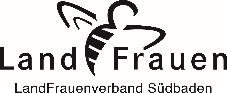 